Автор проектаАвтор проектаФИОЧеломина Светлана ВладимировнаРегионЧелябинская областьГородАшаОснование проектаОснование проектаВодаВодаКраткое содержание проектаКраткое содержание проектаПроект ориентирован на изучение вопросов связанных с ролью воды в нашей жизни. Материалы проекта могут быть использованы при изучении тем «Вода», «Охрана воды», «Экология воды», «Сколько стоит вода?»Работа над проектом помогает удовлетворить познавательный интерес учащихся, побуждает к поиску дополнительной информации, способствует приобретению навыков работы на компьютере, обогащает их жизненный опыт в ходе решения  практических задач с помощью наблюдений, измерений, сравнений.Проект ориентирован на изучение вопросов связанных с ролью воды в нашей жизни. Материалы проекта могут быть использованы при изучении тем «Вода», «Охрана воды», «Экология воды», «Сколько стоит вода?»Работа над проектом помогает удовлетворить познавательный интерес учащихся, побуждает к поиску дополнительной информации, способствует приобретению навыков работы на компьютере, обогащает их жизненный опыт в ходе решения  практических задач с помощью наблюдений, измерений, сравнений.ПредметыПредметыОкружающий мирОБЖМатематикаОкружающий мирОБЖМатематикаКласс 3Класс 3Приблизительная продолжительность проектаПриблизительная продолжительность проекта2 недели2 неделиОснова проектаОснова проектаОбразовательные стандартыОбразовательные стандартыОбязательный минимум содержания образования предполагает изучение темы:ВодаОбязательный минимум содержания образования предполагает изучение темы:ВодаВ соответствии с образовательными стандартом начального общего образования учащиеся должны:Знать:Три состояния водыВлияние деятельности человека на окружающую среду и здоровьеИсточники информации.Уметь:Различать состояния водыРазличать объекты природы; объекты неживой и живой природы;Получать необходимую информацию об объекте деятельности, используя рисунки, схемы, эскизы.Использовать приобретённые знания и умения в практической деятельности и повседневной жизни:Применять приёмы ухода за растениями в соответствии с условиями их жизни;Устанавливать зависимость между поведением людей в природе и его последствиями; оценивать воздействие человека на природу (положительное и отрицательное), выполнять правила поведения в природе;Готовить сообщения с использованием различных источников информации;Решать простейшие задачи с использованием полученных знаний.В соответствии с образовательными стандартом начального общего образования учащиеся должны:Знать:Три состояния водыВлияние деятельности человека на окружающую среду и здоровьеИсточники информации.Уметь:Различать состояния водыРазличать объекты природы; объекты неживой и живой природы;Получать необходимую информацию об объекте деятельности, используя рисунки, схемы, эскизы.Использовать приобретённые знания и умения в практической деятельности и повседневной жизни:Применять приёмы ухода за растениями в соответствии с условиями их жизни;Устанавливать зависимость между поведением людей в природе и его последствиями; оценивать воздействие человека на природу (положительное и отрицательное), выполнять правила поведения в природе;Готовить сообщения с использованием различных источников информации;Решать простейшие задачи с использованием полученных знаний.Ожидаемые результаты обученияОжидаемые результаты обученияУчебные цели:Формирование знаний о воде, её экологии, бережном использовании.Выработка умений самостоятельно проводить исследование. Удовлетворение познавательного интереса, поиск дополнительной информации.Формирование навыков использования компьютера в исследовательской  работе.После завершения проекта учащиеся смогут:Объяснять роль воды в жизни растений.Объяснять преимущества бережного отношения к воде.Определять опытным путём потребность растений в воде.Рассчитывать экономический ущерб от потери воды из текущего крана.Представлять материалы исследования с помощью информационных и коммуникационных технологий.Учебные цели:Формирование знаний о воде, её экологии, бережном использовании.Выработка умений самостоятельно проводить исследование. Удовлетворение познавательного интереса, поиск дополнительной информации.Формирование навыков использования компьютера в исследовательской  работе.После завершения проекта учащиеся смогут:Объяснять роль воды в жизни растений.Объяснять преимущества бережного отношения к воде.Определять опытным путём потребность растений в воде.Рассчитывать экономический ущерб от потери воды из текущего крана.Представлять материалы исследования с помощью информационных и коммуникационных технологий.Вопросы, направляющие проект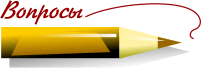 Вопросы, направляющие проектВопросы, направляющие проектОсновополагающий вопросВода – предмет потребления или всеобщее достояниеВода – предмет потребления или всеобщее достояниеПроблемные вопросы учебной темыСколько стоит вода из крана или как заставить папу его починить?Нужна ли растениям вода?Сколько стоит вода из крана или как заставить папу его починить?Нужна ли растениям вода?Учебные вопросыЧто такое вода?Какую же роль выполняет в живом организме вода?Почему к воде необходимо бережное отношение?Как можно экономить воду?Что такое вода?Какую же роль выполняет в живом организме вода?Почему к воде необходимо бережное отношение?Как можно экономить воду?Оценивание. План оценивания.Оценивание. План оценивания.Оценивание. План оценивания.До работы над проектомУченики работают над проектом и выполняют заданияПосле завершения работы над проектомСтартовая презентация учителя.Анкетирование учащихся.Формирование групп.Распределение ролей в группе.Журнал для рефлексии деятельности участников проектаБланк самооценки «Моё продвижение в проекте»Журнал достижений участников проекта (для учителя)Консультация учителяКритерии оценивания исследований учащихсяПрезентация исследований учащихсяВзаимная оценка деятельности учащихся и её результативностиУчебные мероприятияУчебные мероприятияУчебные мероприятия1 этап (1 урок, родительское собрание). Учитель формулирует проблему, рассказывает об этапах. В ходе беседы определяет знания учащихся, идеи, проходит «мозговой штурм». Родителям – буклеты, информация о проекте, предлагается включиться в работу.2 этап (20 минут урока + внеурочное время). Организация деятельности учеников.Учитель предлагает:Организовать группы, распределить роли.Спланировать деятельность.Обсудить возможные формы продукта проекта и вид презентации.3 этап (2 урока + внеучебная деятельность). Работа над проектом.Разбившись на группы, ученики начинают поиск информации (в учебниках, журналах, энциклопедиях, сети Интернет) по выбранной проблеме, обсуждают полученные сведения, анализируют, составляют план проведения экспериментов.На экспериментальном этапе работы ребята проводят опыты (следят за реакцией растений на изменение режима полива воды, измеряют количество воды, утекающей через неисправный кран).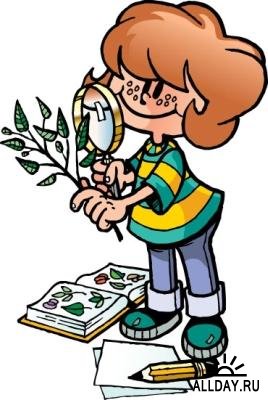 Обрабатывают результаты экспериментов. Формулируют выводы. Оформляют с помощью учителя и родителей результаты проектной деятельности.В ходе работы над проектом ребята ведут дневники, в которых отмечают свои затруднения, приобретённые новые знания и умения, анализируют работу группы и вклад каждого участника в конечный результат.4 этап (1 урок – 20 октября 2010г.) Презентация результатов проектной деятельности. Представляя результаты работы над проектом, учащиеся демонстрировали:Понимание проблемы, цели и задач.Умение планировать и осуществлять работу.Найденный способ решения проблемы.Рефлексию деятельности и результата.5 этап (1 урок). Дети дают взаимооценку деятельности и её результативности.Учитель обобщает и резюмирует полученные результаты, подводит итоги обучения. Оценивает умения: общаться, слушать, обосновывать своё мнение, толерантность и др. Акцентирует внимание на воспитательном моменте: умение работать в группе на общий результат.1 этап (1 урок, родительское собрание). Учитель формулирует проблему, рассказывает об этапах. В ходе беседы определяет знания учащихся, идеи, проходит «мозговой штурм». Родителям – буклеты, информация о проекте, предлагается включиться в работу.2 этап (20 минут урока + внеурочное время). Организация деятельности учеников.Учитель предлагает:Организовать группы, распределить роли.Спланировать деятельность.Обсудить возможные формы продукта проекта и вид презентации.3 этап (2 урока + внеучебная деятельность). Работа над проектом.Разбившись на группы, ученики начинают поиск информации (в учебниках, журналах, энциклопедиях, сети Интернет) по выбранной проблеме, обсуждают полученные сведения, анализируют, составляют план проведения экспериментов.На экспериментальном этапе работы ребята проводят опыты (следят за реакцией растений на изменение режима полива воды, измеряют количество воды, утекающей через неисправный кран).Обрабатывают результаты экспериментов. Формулируют выводы. Оформляют с помощью учителя и родителей результаты проектной деятельности.В ходе работы над проектом ребята ведут дневники, в которых отмечают свои затруднения, приобретённые новые знания и умения, анализируют работу группы и вклад каждого участника в конечный результат.4 этап (1 урок – 20 октября 2010г.) Презентация результатов проектной деятельности. Представляя результаты работы над проектом, учащиеся демонстрировали:Понимание проблемы, цели и задач.Умение планировать и осуществлять работу.Найденный способ решения проблемы.Рефлексию деятельности и результата.5 этап (1 урок). Дети дают взаимооценку деятельности и её результативности.Учитель обобщает и резюмирует полученные результаты, подводит итоги обучения. Оценивает умения: общаться, слушать, обосновывать своё мнение, толерантность и др. Акцентирует внимание на воспитательном моменте: умение работать в группе на общий результат.1 этап (1 урок, родительское собрание). Учитель формулирует проблему, рассказывает об этапах. В ходе беседы определяет знания учащихся, идеи, проходит «мозговой штурм». Родителям – буклеты, информация о проекте, предлагается включиться в работу.2 этап (20 минут урока + внеурочное время). Организация деятельности учеников.Учитель предлагает:Организовать группы, распределить роли.Спланировать деятельность.Обсудить возможные формы продукта проекта и вид презентации.3 этап (2 урока + внеучебная деятельность). Работа над проектом.Разбившись на группы, ученики начинают поиск информации (в учебниках, журналах, энциклопедиях, сети Интернет) по выбранной проблеме, обсуждают полученные сведения, анализируют, составляют план проведения экспериментов.На экспериментальном этапе работы ребята проводят опыты (следят за реакцией растений на изменение режима полива воды, измеряют количество воды, утекающей через неисправный кран).Обрабатывают результаты экспериментов. Формулируют выводы. Оформляют с помощью учителя и родителей результаты проектной деятельности.В ходе работы над проектом ребята ведут дневники, в которых отмечают свои затруднения, приобретённые новые знания и умения, анализируют работу группы и вклад каждого участника в конечный результат.4 этап (1 урок – 20 октября 2010г.) Презентация результатов проектной деятельности. Представляя результаты работы над проектом, учащиеся демонстрировали:Понимание проблемы, цели и задач.Умение планировать и осуществлять работу.Найденный способ решения проблемы.Рефлексию деятельности и результата.5 этап (1 урок). Дети дают взаимооценку деятельности и её результативности.Учитель обобщает и резюмирует полученные результаты, подводит итоги обучения. Оценивает умения: общаться, слушать, обосновывать своё мнение, толерантность и др. Акцентирует внимание на воспитательном моменте: умение работать в группе на общий результат.Материалы для дифференцированного обученияМатериалы для дифференцированного обученияМатериалы для дифференцированного обученияУченик с проблемами усвоения учебного материала (Проблемный ученик)Учитель помогает составить план над проектом. Вместе с учеником определяет, какие этапы вызывают затруднения. Готовит «листы помощи» (как осуществлять поиск информации, как работать с информацией, как проводить опыт, как подготовить презентацию и др.) для этапов, вызывающих затруднения.Вместе с учеником готовит дневник для рефлексии.Учитель помогает составить план над проектом. Вместе с учеником определяет, какие этапы вызывают затруднения. Готовит «листы помощи» (как осуществлять поиск информации, как работать с информацией, как проводить опыт, как подготовить презентацию и др.) для этапов, вызывающих затруднения.Вместе с учеником готовит дневник для рефлексии.Одарённый ученикУчитель предлагает ученику роль лидера группы, который будет выбирать стратегию работы над проблемой, планировать исследование, координировать работу группы, проводить собственное исследование в рамках общей проблемы на более углубленном уровне.Учитель предлагает ученику роль лидера группы, который будет выбирать стратегию работы над проблемой, планировать исследование, координировать работу группы, проводить собственное исследование в рамках общей проблемы на более углубленном уровне.Материалы и ресурсы, необходимые для проектаМатериалы и ресурсы, необходимые для проектаМатериалы и ресурсы, необходимые для проектаФотоаппарат, компьютер, принтер, цифровая камера, проекционная система, видеооборудование, сканер, другие типы Интернет-соединений.Фотоаппарат, компьютер, принтер, цифровая камера, проекционная система, видеооборудование, сканер, другие типы Интернет-соединений.Фотоаппарат, компьютер, принтер, цифровая камера, проекционная система, видеооборудование, сканер, другие типы Интернет-соединений.Материалы на печатной основеБольшая энциклопедия начальной школы/ Шалаева Г.И. и др. – М.: Слово, Эксмо, 2006. – 768с.А.А. Плешаков. Окружающий мир. 3 класс.А.А.Плешаков. Рабочая тетрадь. 3 класс.Большая энциклопедия начальной школы/ Шалаева Г.И. и др. – М.: Слово, Эксмо, 2006. – 768с.А.А. Плешаков. Окружающий мир. 3 класс.А.А.Плешаков. Рабочая тетрадь. 3 класс.Другие принадлежностиЭлектронные издания образовательного направления для начальной школы (Детская энциклопедия Кирилла и Мефодия)Электронные издания образовательного направления для начальной школы (Детская энциклопедия Кирилла и Мефодия)Интернет - ресурсыhttp:festivl.1september.ruhttp:festivl.1september.ru